Name:Date:	Who created this plan:This plan is a simple summary of our conversation about what is important to you, what you’d like to work towards and how we can work together.  We will come back and look at this plan each time we work together, so we can update it and talk about how things are going.  Over time, things may change and we can update your plan to reflect that.  You may also find it useful to refer to your plan between appointments to keep track of what’s happening and share information with other people you’d like to include.  This plan is a simple summary of our conversation about what is important to you, what you’d like to work towards and how we can work together.  We will come back and look at this plan each time we work together, so we can update it and talk about how things are going.  Over time, things may change and we can update your plan to reflect that.  You may also find it useful to refer to your plan between appointments to keep track of what’s happening and share information with other people you’d like to include.  This plan is a simple summary of our conversation about what is important to you, what you’d like to work towards and how we can work together.  We will come back and look at this plan each time we work together, so we can update it and talk about how things are going.  Over time, things may change and we can update your plan to reflect that.  You may also find it useful to refer to your plan between appointments to keep track of what’s happening and share information with other people you’d like to include.  This plan is a simple summary of our conversation about what is important to you, what you’d like to work towards and how we can work together.  We will come back and look at this plan each time we work together, so we can update it and talk about how things are going.  Over time, things may change and we can update your plan to reflect that.  You may also find it useful to refer to your plan between appointments to keep track of what’s happening and share information with other people you’d like to include.  How I’m doing nowHow I’m doing nowThings I’m doing well: 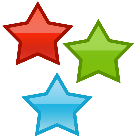 Things I’d like to improve: If things were better … 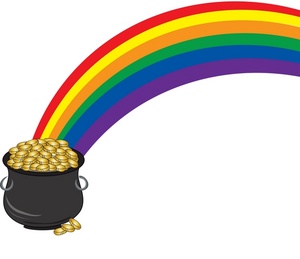 If things were better … We are working towards:How will we do it? How will we do it? How will we do it? We are working towards:NameWill doWhen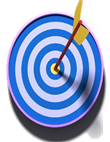 This plan provides a summary of how we are working together     Signature:                                                                            I have been given a copy of this plan:   Yes   /   NoI would like a copy of this plan to be given to: Date we will review this plan: